Виртуальный конкурс«Учитель + Ученик=Тандем»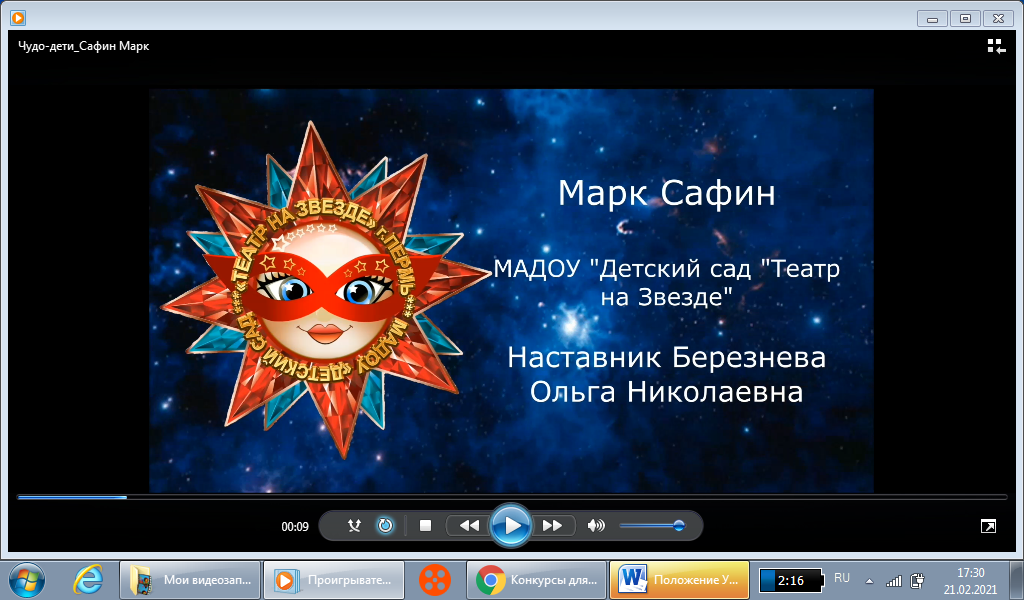 Совместное конструктивное творчество в различных видах деятельности: это и плоскостные картинки из кубиков лего по схеме, по словесной инструкции, по представлению. 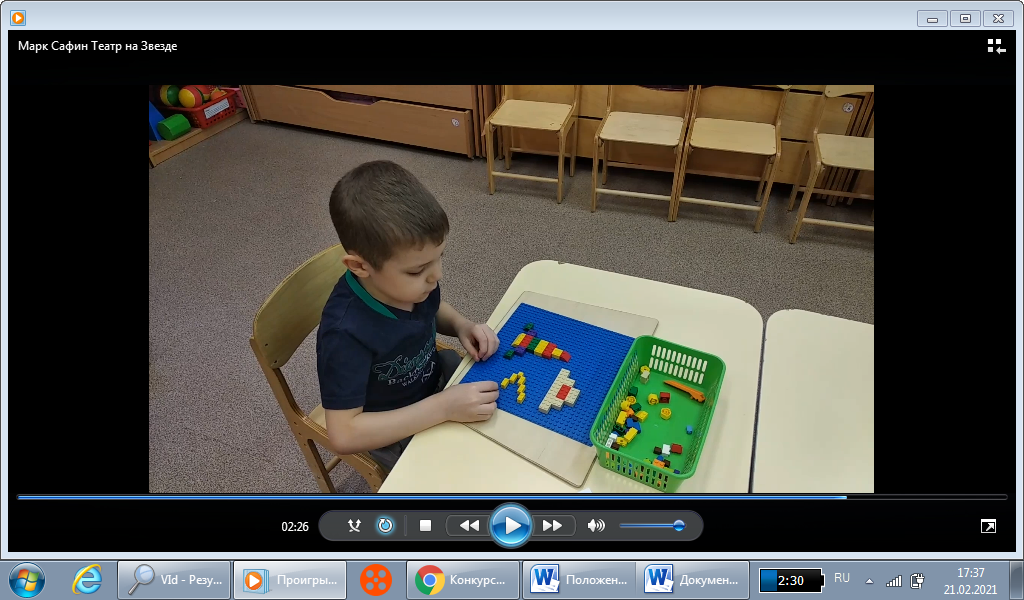 Конструирование из конструктора Lego Wedo базовых моделей и дополнительных  усложненных моделей .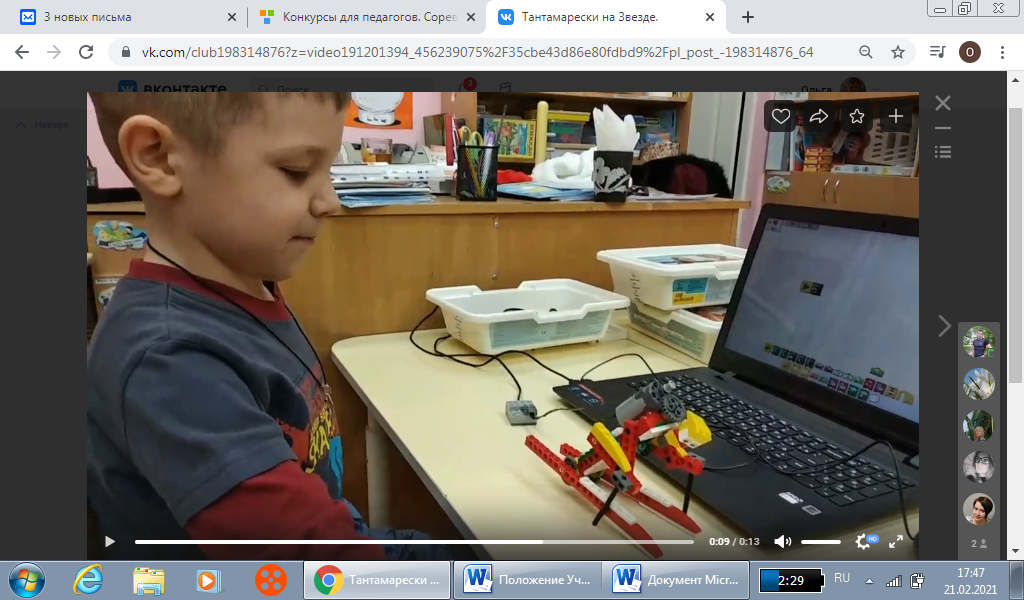 Вся эта совместная работа по конструированию обязательно приводит к творческим результатам. Создание своих моделей, их презентация на творческих конкурсах и победы!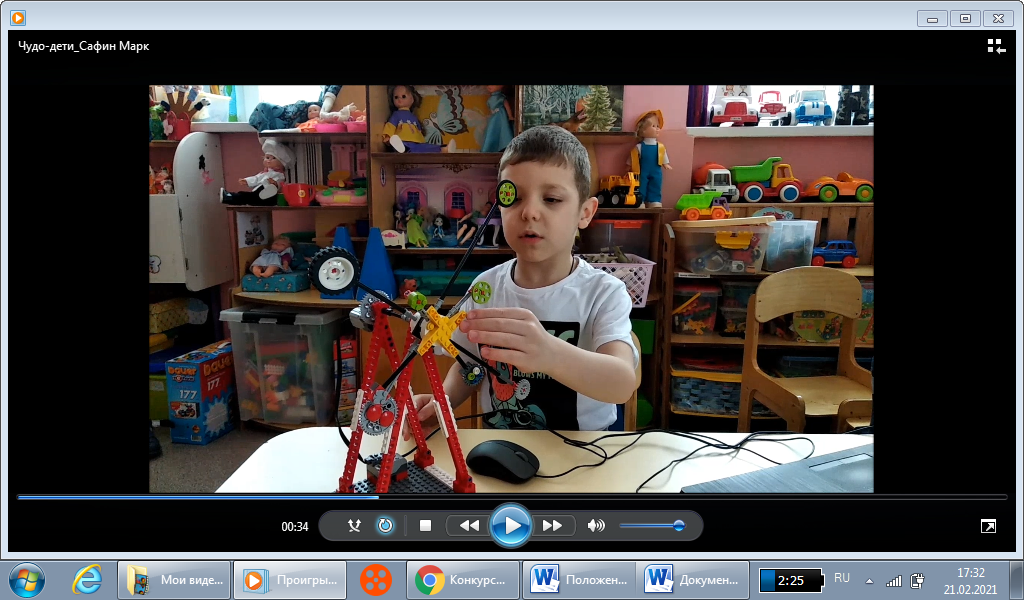 Результаты конкурса «Чудо дети 2021 год»Номинация «Конструкторское бюро»№Фамилия Имя ребенкаФамилия Имя Отчество наставникаОрганизацияПримечания88.Сафин Марк РинатовичБерезнева Ольга НиколаевнаМАДОУ «Детский сад «Театр на звезде»победитель